ÇEKEREK SAĞLIK HİZMETLERİ MESLEK YÜKSEKOKULU MÜDÜRLÜĞÜNE……………………….Üniversitesi…………………Enstitüsü/Fakültesi/Yüksekokulu/Meslek Yüksekokulu …………………………………… Bölümü Örgün/İkinci Öğretim Programı …………… sınıf ……………. numaralı öğrencisiyim. ………………………………………. Bölümünün………………………….. sınıfına yatay geçiş yapmak istiyorum.İstenilen belgeler ilişikte sunulmuş olup, bulunduğum Yükseköğretim Kurumu tarafından gönderilecek belgelerle uyumsuzluğun söz konusu olması halinde herhangi bir hak iddiasında bulunmayacağımı ve hakkımda yasal işlemin yapılmasını kabul ve taahhüt ederim.Bilgilerinizi ve gereğini arz ederim.      ../..../20...İmza Adı-SoyadıTERCİH TİPİ:  Kurumlararası Yatay Geçiş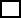   Kurumiçi Yatay Geçiş  Ek Madde 1'e göre Yatay Geçiş  Ek Madde 2'ye göre Yatay GeçişADRES:T.C.Kimlik Numarası:TEL. NO:E-POSTA:Ekler:Öğrenci Not Belgesi (Transkript) (onaylı)Disiplin cezası almadığına ilişkin belge. (onaylı)ÖSYM Sonuç BelgesiDers İçerikleri